Kath Iorfino                                                                                                                         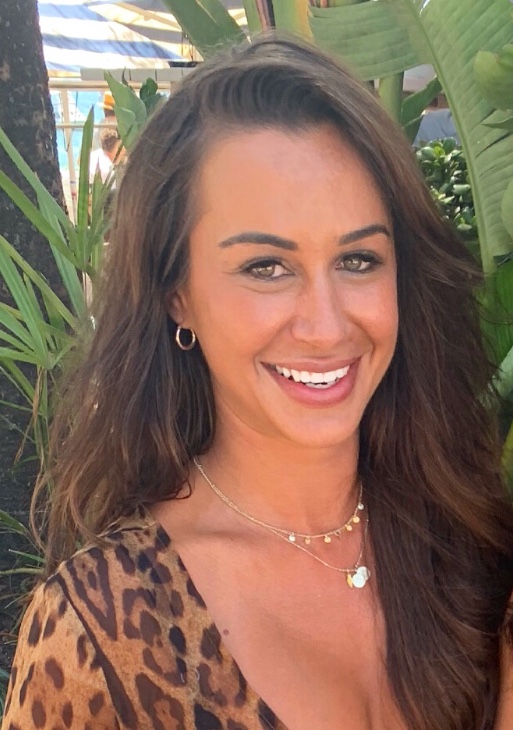 Email:		kath_iorfino@hotmail.comEmployment Summary	Highlight							________________________Aug 2017 – Current	Executive Assistant to Executive Director Finance, Property & Advisory Group, Sydney CBD (NSW Government)March 2016 – Aug 2017	Executive Assistant to Executive Director Portfolio Management Group, Property & Advisory Group, Sydney CBD, (NSW Government)				June 2015 – March 2016	Executive Assistant to 2x Associate Dean UNSW				University NSW, Kensington Oct 2011 – Aug 2012 		Executive Assistant to Director, Development and Alumni Department				Griffith University, Southport, QLDFeb 2011 - Oct 2011	 	Executive Assistant to Doctor & Head of Nursing, Justice Health				Long bay Correctional facility, NSW (NSW Government)Aug 2010 – Jan 2011		Executive Assistant to Dean learning & Teaching (Health)				Griffith University, Southport QLDJun 2008 – Jan 2009 		Personal Assistant to Director Information and Technology				Department of Commerce, Sydney (NSW Government)Dec 2005 – Jun 2008 		Executive Assistant to NSW/ACT Registrar				Federal Court, Sydney (NSW Government)Mar 2003 – Dec 2005 		Personal Assistant to 2x Directors					Barclays Bank, LondonEmployment History								______			_____Aug 2017 - Current	Executive Assistant to Executive Director Finance, Property & Advisory Group,(Perm)	Sydney CBDExtensive diary management and coordination for the Executive DirectorProvide high level executive, administrative support to the Executive Director and Finance teamFinancial operations including timely and accurate data processing, raising purchase orders and invoice requests, goods receipting, debt management, expenses claim and acquittals, company account creations and budget reporting through SAPImplementation and coordination of various projects within the team for effective outcomesDiary Management to three Directors, attending meetings and co-ordinating minutes for teamManaging the maintenance of Finance Establishment and HR related issues, recruitment advertising through Taleo and Fieldglass, co-ordination of staff on boarding/offboarding, record keeping for all FinancePrepare and track ministerial briefing notesLiaise with internal and external stakeholders to maintain effective relationshipsUpdate and maintain procedures/polices for FinanceAssist with the timely and accurate preparation of documents including presentations, briefings, letters, minutes, spreadsheets, reports for executive and teamFinancial operations including timely and accurate data processing, raising purchase orders and invoice requests, goods receipting, debt management, expenses claim and acquittals, company account creations and budget reportingExpense 8 (Purchase Cards) training and assistance for PAG employeesProcurement for financeAddress/respond to queries and provide solutions where possible, or redirect query to relevant areaMarch 2016 – Aug 2017	Executive Assistant to Executive Director Portfolio Management Group,(Perm)	Property & Advisory Group, Sydney CBD Extensive diary management and coordination for the Executive Director and six DirectorsProvide high level executive, administrative and project support to the Executive DirectorProvide administrative / project support to the six PMG DirectorsProvide support and coordination of House Folder Notes and Cabinet SubmissionsAddress/respond to queries and provide solutions where possible, or redirect query to relevant areaMinute taking and distribution for PMG divisional meetingsPrepare and track ministerial briefing notes for PMG and LeasingManage employment such as recruitment advertising, new starters, terminations, contract extensions for PMGSupporting the Executive Director to ensure consistency and a high level of quality of correspondence through drafting and coordinating letters, reports and presentations Liaise with stakeholders and managers and proactively share key government information to create and maintain awareness across the businessOffice management to the PMG division facilitating the operations of all printers, cleaning, stationary ordersOct 2015 – March 2016		Executive Assistant to 2x Associate Dean, Business School(Contract role)			University NSWExtensive inbox management for two associate deansOrganise and correspond to all emails for two peopleDiary management for two peopleMinute taking for all meetingsCredit Card reconciliation for 2 people through NS FinancialsExtensive travel bookings, domestic and internationalEntering travel into SerkoBeing first point of contact phone/face to face for both associate DeansCatering/bookings of functions & eventsWork closely with the two teamsVarious project work for teamsPreparing presentations to University formatJune 2015 – Oct 2015		Executive Assistant to Chair, NSW Government Department(temp)				Newington NSW, Cemeteries AgencyManage Chairs diary and travel arrangementsProvide high level executive, administrative and project support to the Chair and teamSupporting the Chair to ensure consistency and a high level of quality of correspondence through drafting and coordinating letters, reports and presentations Key stakeholder engagement/liaison, regular site visits to CemeteriesPreparation of Executive papersSit on executive board meetings take minutes, prepare and distributeDec 2012 – June 2015		Human Resources Administrator / Office Manager(Perm)				Engineering GroupAssist with front office management and Reception managing 3 staffCar inspections and PPE for a fleet of over 300Management/responsible for company records of Assets Australia wide, liaise with interstate offices to make sure update and accurate using in house program ARMS.Management of large company accounts including Shell fuel cards, Bunning’s Powerpass.Management of large Eway account and daily records charging to work orders/clients.Assist with Inductions and terminations – New Starters/Leavers and collection and re-assignment of company assets.In charge of employee company licences / police checks Australia wideDaily company reports supplied to Managers and DirectorsOct 2011 – Dec 2012 		Executive Assistant to Director, Development and Alumni Department(Temp)				Griffith University, Southport, QLDProvide timely, efficient executive assistance to the Director, including arranging meetings, assisting with agenda preparation and, where appropriate, taking minutes and accessing and reporting from the Raiser’s Edge Database.Provide timely, efficient administrative support services including miscellaneous filing and records management; faxing, mail, maintenance of registers; photocopying; management of accounts; compilation of manuals and reports to support efficient day-to-day operations of the Development and Alumni Unit.Prepare letters, submissions, correspondence and reports using PC based office software including word processing and spread sheets, ensuring a high level of quality in layout and presentation.Maintain appointment schedule and calendar for the Director; arrange travel and accommodation bookings for Directorate personnel as required.Provide information to the Director using the Raiser’s Edge database and ensure all the Director’s strategic activity is recorded in the database for reporting purposes.Feb 2011 - Oct 2011	 	Executive Assistant to Doctor & Head of Nursing, Justice Health(Temp)				Long Bay Correctional facility, SydneyDiary ManagementPreparation of Executive Briefs Financial Reports / ReportingClinical placement of studentsTravel & Accommodation Arrangements for Executive Director Financial Operations and other Corporate Services & Finance Managers and staff.Capture all correspondence incoming and outgoing and register into TRIM database - liaise with RMU, Liaise with RMU in relation to all TRIM matters.Preparation of Agenda, Minutes and associated meeting documents for the following Committees (see chart as well on petition)Finance & Performance Committee Capital Works committee Corporate Records Steering Committee Corporate Operations Review Committee Revenue & Management Patient Trust Accounts Corporate Managers Meeting PCG MeetingsIncoming and outgoing mail. Regular use of various software packages.Aug 2010 – Jan 2011		Executive Assistant to Dean learning & Teaching (Health)(Temp roles)			Griffith University, Southport QLDExtensive Diary Management/Co-ordinate Manage all email correspondence for the DirectorLiaison with internal and external clientsLiaison with Griffith University studentsPreparation of Executive Briefs Travel bookings (eRes) and itineriesPreparation of meeting agendas / minutesPrepare letters, submissions, correspondence and reports using PC based office software including word processing and spreadsheets, ensuring a high level of quality in layout and presentation.Use of University Finance Systems through the portalApril 2010 – Aug 2010		Team Secretary for Account Finance & Economics(Temp)				Griffith University, Southport QLDProvide timely, efficient executive assistance to the AFE team, including arranging meetings, assisting with agenda preparation and, where appropriate, taking minutes and managing all communication for the AFE teamProvide administration support and assistance to the team of lecturers Supervision and monitoring of student examsPrepare and maintain confidential filesMaintain data and records keeping systemsUse of University Finance Systems through the portalFeb 2009 – April 2010		Executive Assistant/accounts to Director, DB Scaffolding & Rigging(Made redundant)		Gold Coast, QLDMYOBAccounts payableWeekly bank reconciliations for all company bank accountsInvoicing of all jobsInter-entity transactionsPetty Cash Reconciliation & reimbursementsMonitor spending on company accounts to ensure within limits, phone, fuel, safety gear, work wear and also other employees reimbursementsTake care of all company accounts, ordering fuel cards, phones, credit applicationsDaily tasksGeneral reception, phone calls, filling, emails, mailDiary entryTravel bookingsMeeting arrangementJun 2008 – Jan 2009 		Personal Assistant to Director Information and Technology(Temp)				Department of Commerce, Sydney CBDExtensive travel organisationDiary management for the Director and three general managersMonth end reporting for ServiceFirst ITOrganise all Executive MeetingsFinancial Reporting - SAPAgenda / MinutesDictaphoneCheck voicemail and email to ensure executive requests are received and responded to in a timely mannerProvide assistance/support where needed to teamUpdate / owner of Intranet siteOrder stationary for the office through SAPMaintain confidential records including filing/ archiving of correspondence and project files Prepare confidential documents for presentation using Word, PowerPoint, Excel and other Microsoft Office ProgramsDec 2005 – Jun 2008 		Executive Assistant to NSW/ACT Registrar(Contract)			Federal Court, Sydney CBDCoordination of the District Registrar’s schedule and calendarCoordinate and manage the central Registrars’ mediation and case management diary including consulting and liaising with Registrars, other members of the Registry, the legal profession/ counsel and internal and external partiesCoordinate and assist in the preparation reports and management documents. Following up matters pending and actioning those matters as requiredPlan and organise meetings and conferences as required and ensure the District Registrar is well preparedTake notes or dictation at meetings and provide general assistance Prepare minutes and agendas as required. Draft responses to correspondence received in the District Registrar’s OfficeBook travel for the District Registrar and manage the accounts reconciliationPreparation of the registry’s monthly reports and statisticsUndertake project work as required and brief the District RegistrarSupport Registry Management and the Registrars in overall service support Produce documents, briefing papers, reports and presentations Review and summarise miscellaneous reports and documents. Arrange travel and accommodation. Prepare expense returns Interpreting written work, policies, proceduresConduct research and prepare reports and recommendationsMar 2003 – Dec 2005 		Personal Assistant to 2x Directors					Barclays Bank, LondonManaging the diaries of the Director and his direct reportsProviding high level support to the DirectorsSpend Requests for companyExpensesPerforming extensive data entryOrganising International travel arrangementsOrganising overseas employees Induction meetingsOrganising company meetingsLiaising with overseas officesDealing with highly confidential documentationHelp with re-organisation of companyOrdering conferences dial – in’sDesigning and maintaining spreadsheetsManaging supplies orders, cateringCollating figures from managers and consolidating into reportsBasic data entryConducting correspondence relating to I.T departments and distributing